ҠАРАР                                                                                   ПОСТАНОВЛЕНИЕ№ 20                                                                          от  «17» июня 2021 годаОб утверждении   муниципальной   программы «Поддержка и развитие малого и среднего предпринимательства в администрации сельского  поселения Сайрановский сельсовет МР Ишимбайский  район»на 2021 – 2023 годы             Руководствуясь  Федеральным законом от 24 июля 2007 года № 209-ФЗ «О развитии малого и среднего предпринимательства в Российской Федерации», п о с т а н о в л я ю:             1. Утвердить муниципальную программу «Поддержка и развитие малого и среднего предпринимательства на территории  сельского  поселения Сайрановский сельсовет МР Ишимбайский  район на 2021 – 2023 годы» (приложение );            2. Контроль за выполнением настоящего постановления оставляю за собой.            3. Постановление вступает в силу со дня его подписания .Глава  сельского   поселенияСайрановский сельсовет муниципального района Ишимбайский район Республики Башкортостан _____________________         Р.М.Валиев  Муниципальная программа«Поддержка и развитие малого и среднего  предпринимательства  на территории сельского  поселения Сайрановский сельсовет МР Ишимбайский  район»на 2021 – 2023  годыПаспорт Программы1. Состояние проблемы и обоснование необходимости ее решения программными методами             В настоящее время на территории поселения малый и средний бизнес получил наибольшее развитие в сфере розничной торговли.                 Наблюдаются положительные сдвиги в сфере развития КФХ.               Администрация сельского поселения:           - оказывает  помощь начинающим предпринимателям в обучении или повышении образовательного уровня, действующим предпринимателям через обучающие семинары, действующие на базах районных структур, через информационную поддержку;             - обеспечивает доступ субъектов предпринимательства к имуществу, свободного от прав третьих лиц, предназначенного для передачи во владение и (или) пользование.             Настоящая программа, направленная на достижение целей и задач развития системы малого и среднего предпринимательства в сельском поселении, позволит согласовать и скоординировать совместные действия органов государственной власти, предпринимательских структур, общественных организаций по развитию системы малого и среднего предпринимательства в Ишимбайском  районе. 2. Цели и задачи Программы             Основными целями Программы являются:  содействие развитию малого и среднего предпринимательства и повышение роли малого предпринимательства в экономике Сайрановского сельского поселения             Для достижения поставленных  целей  предусматривается решение следующих задач:- совершенствование нормативно-правовой базы в сфере малого и среднего предпринимательства;
- предоставление информационной и организационной поддержки субъектам малого и среднего предпринимательства;
- создание положительного имиджа малого предпринимательства Кроме улучшения социально-экономических показателей, реализация программы окажет существенное воздействие на общее экономическое развитие и рост налоговых поступлений в бюджеты всех уровней.3. Обоснование ресурсного обеспечения ПрограммыОбщий объем финансирования программы составляет 3,0 тысяч рублей, в том числе по годам:в 2021 году – 1,0 тысяч рублейв 2022 году – 1,0 тысяч рублейв 2023 году – 1,0 тысяч рублейНаправлениями финансирования являются:1 Создание положительного имиджа малого предпринимательства – 3,0 тыс. руб,в т. ч. по годам:в 2021 году – 1,0 тысяч рублейв 2022 году – 1,0 тысяч рублейв 2023 году – 1,0 тысяч рублей             Источник финансирования программы – бюджет Сайрановского сельского поселения.Объем финансирования мероприятий программы подлежит ежегодному уточнению при формировании бюджета на очередной финансовый год.4. Оценки эффективности и реализации Программы             Социально-экономическими результатами реализации программных мероприятий являются:             - ежегодное увеличение количества субъектов малого и среднего предпринимательства в  сельском поселении;             - ежегодное увеличение численности занятых в сфере малого и среднего предпринимательства  сельского поселения;             - увеличение рабочих мест в сельском поселении;             - увеличение доли малых и средних предприятий в структуре экономики поселения.             Прямая и косвенная экономическая эффективность мероприятий Программы заключается в существенном усилении влияния роли малого и среднего предпринимательства на развитие всех составляющих экономики сельского поселения Сайрановский сельсовет. 5. Критерии выполнения Программы             Критериями выполнения настоящей программы являются:             - достижение поставленных задач;             - увеличение налоговых поступлений;        - увеличение количества субъектов малого и среднего предпринимательства.6. Механизм реализации ПрограммыМеханизм реализации целей и задач программы – это система скоординированных по срокам и объему финансирования ответственными исполнителями мероприятий, обеспечивающих достижение намеченных результатов.Данная программа утверждается постановлением администрации Сайрановского сельского поселения.Исполнителями программы является администрация Сайрановского сельского поселения.В бюджете Сайрановского сельского поселения на очередной финансовый год предусматривается сумма расходов на выполнение данной программы.Реализация программы заключается в выполнении ее мероприятий.Программа считается выполненной, и финансирование ее прекращается после выполнения плана программных мероприятий в полном объеме.Администрация Сайрановского сельского поселения организует выполнение программы.Координация деятельности исполнения программы осуществляется главой администрации Сайрановского сельского поселения. 7. Приоритетные направления развития малого и среднего предпринимательства             Программа предусматривает перспективные направления развития малого и среднего предпринимательства и приоритетные для поселения виды деятельности субъектов малого и среднего предпринимательства, которые служат удовлетворению первоочередных нужд населения, используют в основном местные виды ресурсов, включая сырьевые и трудовые, имеют положительные социальные последствия для жителей.             К приоритетным видам деятельности в рамках реализации «Программы поддержки и развития малого и среднего предпринимательства на территории  сельского  поселения Сайрановский сельсовет МР Ишимбайский  район на 2021 – 2023 годы относятся: - розничная торговля продовольственными и непродовольственными товарами;-производство сельскохозяйственной продукции;-производство строительных материалов из дерева.Приложение к программеПеречень мероприятий по реализации программыБашкортостан Республикаhы Ишембай районы муниципаль районы Һайран  ауыл советы ауыл биләмәhе хакимиәте 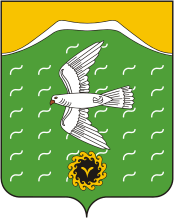 Администрация сельского поселения Сайрановский сельсовет муниципального района Ишимбайский район Республики БашкортостанТөньяҡ  урамы, 8,Яңы  Әптек  ауылы, Ишембай районы, Башкортостан Республикаһы453222Тел.; 8(34794) 72-631, факс 72-631.Е-mail: sairansp@rambler.ru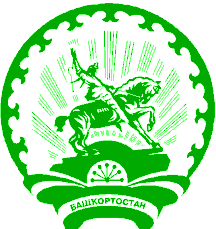 ул. Северная, 8,с.Новоаптиково, Ишимбайский район, Республика Башкортостан453222Тел.; 8(34794) 72-631, факс 72-631.Е-mail: sairansp@rambler.ruПРИЛОЖЕНИЕ      к   постановлению № 20 от «20» июня 2021 г.Наименование программыМуниципальная  программа  «Поддержка и развитие малого и среднего предпринимательства на территории  сельского  поселения  Сайрановский сельсовет МР Ишимбайский  район на 2021 – 2023 годы» (далее - Программа).Муниципальная  программа  «Поддержка и развитие малого и среднего предпринимательства на территории  сельского  поселения  Сайрановский сельсовет МР Ишимбайский  район на 2021 – 2023 годы» (далее - Программа).Основание для разработкиФедеральный закон от 24 июля 2007 года  № 209-ФЗ «О
 развитии малого и среднего предпринимательства  в Российской Федерации»;Федеральный закон от 06 октября 2003 года № 131-ФЗ «Об общих принципах организации местного самоуправления в Российской Федерации»;Указ Президента Российской Федерации от 15 мая 2008года № 797 «О неотложных мерах по ликвидации административных ограничений при осуществлении предпринимательской деятельности».Федеральный закон от 24 июля 2007 года  № 209-ФЗ «О
 развитии малого и среднего предпринимательства  в Российской Федерации»;Федеральный закон от 06 октября 2003 года № 131-ФЗ «Об общих принципах организации местного самоуправления в Российской Федерации»;Указ Президента Российской Федерации от 15 мая 2008года № 797 «О неотложных мерах по ликвидации административных ограничений при осуществлении предпринимательской деятельности».Наименование субъекта бюджетного планирования      Администрация сельского  поселения Сайрановский сельсовет муниципального района Ишимбайский  район      Администрация сельского  поселения Сайрановский сельсовет муниципального района Ишимбайский  районЦели и задачи  ПрограммыОсновной целью программы является: содействие развитию малого и среднего предпринимательства и повышение роли малого предпринимательства в экономике Сайрановского сельского поселения Задачи:
- совершенствование нормативно-правовой базы в сфере малого и среднего предпринимательства;
- предоставление информационной и организационной поддержки субъектам малого и среднего предпринимательства;
- создание положительного имиджа малого предпринимательства Основной целью программы является: содействие развитию малого и среднего предпринимательства и повышение роли малого предпринимательства в экономике Сайрановского сельского поселения Задачи:
- совершенствование нормативно-правовой базы в сфере малого и среднего предпринимательства;
- предоставление информационной и организационной поддержки субъектам малого и среднего предпринимательства;
- создание положительного имиджа малого предпринимательства Сроки  реализацииПрограммыСрок реализации Программы: 2021 – 2023 годы.Срок реализации Программы: 2021 – 2023 годы.Перечень основныхнаправленийПрограммыОсновные мероприятия:- совершенствование нормативной правовой базы в сфере развития малого и среднего предпринимательства;- формирование инфраструктуры поддержки малого и среднего предпринимательства;- имущественная поддержка субъектов малого и среднего предпринимательства;- информационная и консультационная поддержка малого и среднего предпринимательства в области подготовки, переподготовки и повышения квалификации кадров.Основные мероприятия:- совершенствование нормативной правовой базы в сфере развития малого и среднего предпринимательства;- формирование инфраструктуры поддержки малого и среднего предпринимательства;- имущественная поддержка субъектов малого и среднего предпринимательства;- информационная и консультационная поддержка малого и среднего предпринимательства в области подготовки, переподготовки и повышения квалификации кадров.Ожидаемые конечные результаты реализации ПрограммыРеализация Программы за период 2021 – 2023 годы позволит увеличить: - количество действующих субъектов малого и среднего предпринимательства;- количество рабочих мест, предоставленных субъектами малого и среднего предпринимательства;- объем налоговых поступлений от субъектов малого и среднего предпринимательства.Реализация Программы за период 2021 – 2023 годы позволит увеличить: - количество действующих субъектов малого и среднего предпринимательства;- количество рабочих мест, предоставленных субъектами малого и среднего предпринимательства;- объем налоговых поступлений от субъектов малого и среднего предпринимательства.Общий объем финансирования за счет средств бюджета Сайрановского сельского поселения – тыс. руб.
в т. ч. по годам:
2018 г. – 1,0 тыс. руб.
2019 г. – 1,0 тыс. руб.
2020 г. – 1,0 тыс. руб.Общий объем финансирования за счет средств бюджета Сайрановского сельского поселения – тыс. руб.
в т. ч. по годам:
2018 г. – 1,0 тыс. руб.
2019 г. – 1,0 тыс. руб.
2020 г. – 1,0 тыс. руб.№п/пНаименование мероприятияСрок исполненияИсполнительОбъем финансирова-ния, тыс. руб.Источник финансирова-нияИсточник финансирова-ния1. Совершенствование нормативно-правовой базы в сфере малого и среднего предпринимательства1. Совершенствование нормативно-правовой базы в сфере малого и среднего предпринимательства1. Совершенствование нормативно-правовой базы в сфере малого и среднего предпринимательства1. Совершенствование нормативно-правовой базы в сфере малого и среднего предпринимательства1. Совершенствование нормативно-правовой базы в сфере малого и среднего предпринимательства1. Совершенствование нормативно-правовой базы в сфере малого и среднего предпринимательства1.1.Разработка проектов нормативных актов по вопросам малого и среднего предпринимате-льства поселенияПо мере необходи-мостиАдминистрация Сайрановского сельского поселения2. Предоставление информационной и организационной поддержки субъектам малого
и среднего предпринимательства2. Предоставление информационной и организационной поддержки субъектам малого
и среднего предпринимательства2. Предоставление информационной и организационной поддержки субъектам малого
и среднего предпринимательства2. Предоставление информационной и организационной поддержки субъектам малого
и среднего предпринимательства2. Предоставление информационной и организационной поддержки субъектам малого
и среднего предпринимательства2. Предоставление информационной и организационной поддержки субъектам малого
и среднего предпринимательства2.1.Организация и проведение работы с обращениями субъектов малого и среднего предпринимательства, поступившими в администрацию Сайрановского сельского поселенияПо мере необходи-мостиАдминистрация Сайрановского сельского поселения2.2.Размещение на официальном сайте администрации в сети «Интернет» материалов о малом и среднем предпринимательствеПо мере поступле-нияадминистрация Сайрановского сельского поселения2.3.Освещение в СМИ деятельности субъектов малого и среднего предприниматель-стваПо мере поступле-нияАдминистрация Сайрановского сельского поселения2.4.Участие субъектов малого и среднего предпринимательства в организации ярмарок вакансий по различным направлениям предпринимательской деятельностиежегодноАдминистрация Сайрановского сельского поселения3. Создание положительного имиджа малого предпринимательства3. Создание положительного имиджа малого предпринимательства3. Создание положительного имиджа малого предпринимательства3. Создание положительного имиджа малого предпринимательства3. Создание положительного имиджа малого предпринимательства3. Создание положительного имиджа малого предпринимательства3.1.Публикация информационных материалов по вопросам развития малого предпринимательст-ваПо мере поступленияАдминистрация Сайрановского сельского поселения2021-1,0 т. руб
2022-1,0 т. руб
2023-1,0 т. рубМестный бюд-жетМестный бюд-жетитого3,0 т. руб